Ime i prezime Adresa 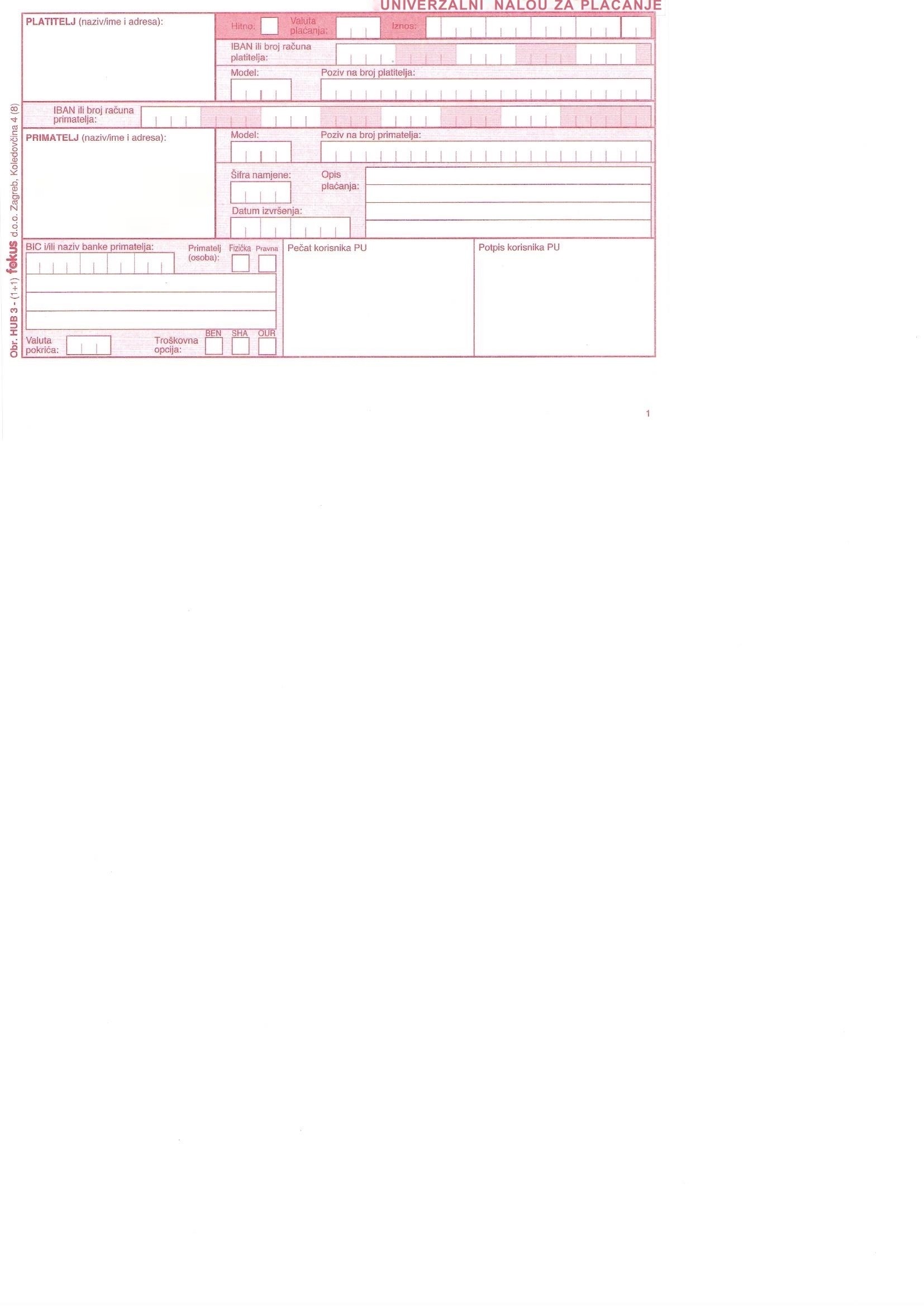 EUR                                         1 0,00HR 9723860021552003374HR 99       OIBOSNOVNA ŠKOLA KLOŠTAR PODRAVSKI1. SVIBNJA 5048 362 KLOŠTAR PODRAVSKIOIB:45940994122Izrada duplikata/prijepisa svjedodžbe